PENGGUNAAN MODEL PROJECT BASED LEARNING UNTUK MENINGKATKAN KERJASAMA SISWA PADA TEMA INDAHNYA KEBERSAMAAN DALAM PEMBELAJARAN TEMATIK(Penelitian Tindakan Kelas pada Subtema Kebersamaan dalam Keberagaman di Kelas IV SDN Lemahduhur II Kabupaten Karawang)SKRIPSIdiajukan untuk memenuhi salah satu syarat memperoleh gelar Sarjana Pendidikan Guru Sekolah Dasar 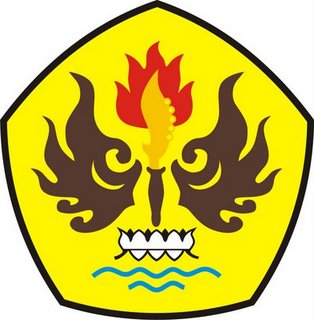 olehWINDA MAULIA SEPTIANI105060048PROGRAM STUDI PENDIDIKAN GURU SEKOLAH DASARFAKULTAS KEGURUAN DAN ILMU PENDIDIKANUNIVERSITAS PASUNDANBANDUNG2014